Gulfjobseeker.com CV No: 1263690Mobile +971505905010 / +971504753686 To get contact details of this candidatesSubmit request through Feedback Linkhttp://www.gulfjobseeker.com/feedback/submit_fb.php(CAN JOIN IMMEDIATELY AFTER NOV, 2013)                                         To excel in the field of Accounts and Finance through sustained hard work and persistence. To achieve great heights by setting high standards and working towards it with a positive attitude. To contribute to and enhance the growth of my employer with my skills, knowledge and experience.More than 10 years Experience(after MBA) of TRADING,SERVICE and MANUFACTURING sector.Skills for leading, managing and developing the finance team, Financial Accounting, Planning and Budgeting, Forecasting and Financial Management Reporting.Optimizing productivity of staff by re-locating the right type of person for the right job.MBA (Finance)-2002	Newports Institute of Communication and Economics,Karachi-Pakistan	MA(Econimics)		Karachi University –PAKISTANB.Com 			Hailey College,Universty of the Punjab,LahoreI. COM 			Ajk Inter Board Mirpur Azad Kashmir-PAKISTANAl Jaber Coin Security- ABU DHABI 	(UAE)					Sept.2011 Till DateAccountantModern Cell Phones Pvt. Limited,Rwp-(PAK)				Feb.2007- Aug.2011
Senior AccountantAsif Public School Systems-Rwp.(PAK)					Jul. 2005- Jan. 2007Senior Accountant.Matsa International Pvt.Limited-Karachi					Mar.2002 – Jun. 2005AccountantGovt.Electricity Deptt.Kotli,AJK-PAKISTAN					Apr.1995 - Dec 2000Accounts ClerkACCOUNTANT (Sep.2011 to Till Date)AL JABER COIN SECURITY,Abu Dhabi-UAE -Accounting Jobs up to Finalization – Reporting to the Finance Manager.Responsible for all daily accounting transactions and general ledgers.Schedule for pre payments and accruals.Fixed asset management.Bank reconciliation and follow up.Petty Cash Management.Preparing journals and vouchers.Control and management of Accounts ReceivablesManagement of A/c Payables i.e Bill booking and preparation of cheque for suppliers etcPrepare and follow up of aging reports.Payroll & Employee Account Reconciliation.Coordinating the daily work of accounts with other departments.Participate in the monthly management report preparation.File management and documentations.SENIOR ACCOUNTANT (Feb.2007 to Aug.2011)MODERN CELL PHONES  PVT.LTD.–Rawalpindi,PAKISTAN-  A mobile phones trading company having  outlets in Pakistan and also setups in Dubai,Hong Kong, London and China.-Reviewing and preparing Balance sheet, P & L, Cash flow, Sales Flash Report and other ad-hoc reports.Reviewing reconciliations of Bank statement, GL, AP and AR and taking corrective actions.Analyze revenue and expenditure trends and recommend appropriate budget levels.Supervision,Preparation and analysis of Financial statements.On monthly basis carried out variance analysis with respect to last month and budgeted figures.Maintaining/supervision all Suppliers ledger Accounts (e.g. Supervision & Preparation of Purchase Journal voucher, Cash voucher, Coding and Posting in Accounting Software).Managing the Accounts Payable by ensuring supplier’s payment on time & Tax deduction, supplier balance reconciliation, regular review of aging report and timely monthly closing of accounts payable.Managing Accounts Receivable by ensuring receipt on time by review and analysis of aging report.Maintaining the computerized record of Inventory stock.Liaison with banks and reconcile the bank accounts statement.Leading & Supervision of other Account officer’s work.Co-ordination & co-operation with  Auditors, Purchase, Sale, Export, Admin and all other related Departments.Monitoring GP, NP percentage and managing working capital.Proficient in using MS Office :	Word, Excel, PowerPoint, Outlook Express etc.Accounting software used	:	Quickbook,Foxpro,Visualbasic Oracle financials.Accounting software practiced: 	Tally and Peachtree.English, Urdu, Hindi	:  		Fluent in Reading, Writing and speaking.Arabic			:           	Understand, speak and write.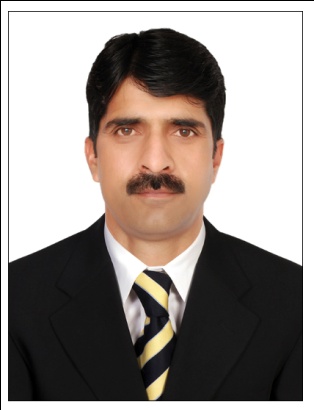 